Hoisting Operator’s Licensure Examining Council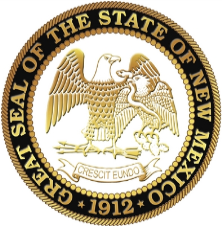 Regulation and Licensing Department		         Office of the Superintendent Conference Room 5200 Oakland Ave. NE    Albuquerque, New Mexico  87113 May 15, 2015 – 11:00 a.m. to 2:00 p.m.AGENDACall to Order – roll call, determination of quorum, and audience introductionsApproval of Agenda- May 15, 2015Approval of Minutes – Meeting held on January 23, 2015Election of Council Officers:Old Business:The Council made a motion to approve the Rules and Regs. as written, and it has recommended approval by Superintendent Robert “Mike” Unthank. The Rules and Regs had been previously approved by them at the Council meeting August 08, 2014.New Business: Rules and Regs. have been approved by Superintendent Robert “Mike” Unthank and became effective March 01, 2015.Superintendent Robert “Mike” Unthank welcomed and congratulated newly elected Hoisting Officers.American Crane & Safety Instructor Michael McAlpine is requesting approval by the Council as a Train-The-Trainer. Attached certification from CIC.Carol Walker with Associated Contractors of New Mexico (ACNM) has provided the application package for their request and approval by the Council as an In-House Training Providers. See attached application package. They are also requesting approval for their Lead Instructor Paul Vincent Pascarella and Jason Pascarella who will be Proctor and Performance Evaluator. Katrina Mendenhall owner of Spartan Consulting & Safety, LLC. is requesting approval of her company by the Council as an In-House Training Provider. She will be the instructor for her company. She has scheduled the Train-The-Trainer Course in June. She has several other certifications. See attach. She was already approved by the Council in past years when she was the instructor for American Crane & Consultant. See attached information. Jane Jernigan Executive Director of NMUCA (New Mexico Utility Contractors Association) report on status of proposed updates to the Hoisting Operators Safety Act during the past legislative session.Crane operators have complained that:Some Fork Lift operators are actually hoisting cargo without being properly licensed under the Hoisting Act and applicable Rules and Regs.Telescopic Man Lift operators have been lifting cargo outside of their baskets of more than 500 lbs., or more, going against the manufacturers’ recommendations, and in violation of the Hoisting Act and applicable Rules and Regs.Review of pending applications:              	Richard Murillo		Delbert D. Teater	Benjamin J. Molyneux	Adrian B. Wade III	Andres Sanchez	Jason G. Petit	Daniel R. Basye	Calvin John“Already-mailed-out” Council Pre-Approved New Applications and Program Administrator’s Renewal applications:29 new application licenses granted to the operators.  2 new application arrived for In-House Training Providers.18 renewal application licenses granted to the operators.  1 renewal certificate granted to In-House Training Provider See attached crane operators and In-House Providers listOther Business:	   A. ASD (Administrative Services Division) updated Hoisting Program    	      Fund Balance as of May 11, 2015; $171,915.00 with an additional $10,428.75 			     deferred inflows (revenue) funds.  See Attached. Council Officials Per-Diem signatures.Public Comment:Determination of Date and Location of Next Council Meeting:Adjournment: